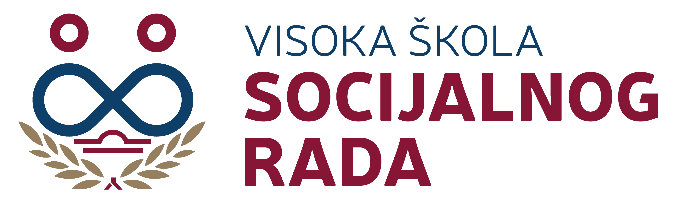 УПУТСТВО ЗА AУТОРЕ РАДОВАЧасопис „Парадигма” објављује теоријске и емпиријске радове, како научне тако и стручне из области социјалног рада, специјалне едукације и рехабилитације. Осим тога, објављују се прикази монографских публикација.За објављивање у часопису прихватају се искључиво оригинални радови који нису претходно објављивани и нису истовремено поднети за објављивање у неком другом часопису, што аутор гарантује посебном изјавом.Радови се достављају на српском или енглеском језику.Радови који нису припремљени у складу са Упутством за ауторе, не узимају се у разматрање.Наслов рада. Треба да је информативан, да одражава предмет проучавања – истраживања и да не садржи више од десет речи. Уколико рад потиче из неког пројекта, потребно је у фусноти навести назив и број пројекта. Радови настали као прикази са предавања, трибина и научних и стручних скупова, треба да садрже назив, место и датум одржавања. За експозее са одбране докторских дисертација и мастер радова наводе се подаци о факултету и о комисији пред којом је рад брањен.Резиме. На почетку рада (иза наслова) даје се резиме обима 150–300 речи, који садржи циљ рада, примењене методе, главне резултате и закључке. Издавач преводи наслов и резиме на енглески и немачки језик.Кључне речи. Кључне речи се наводе иза резимеа. Треба да их буде од пет до седам, пишу се малим словима и одвајају запетом.Основни текст. Радови треба да буду писани јасно и разумљиво, логичким редом. Радове емпиријског карактера потребно је структурирати тако да, поред увода и закључка, имају три основна дела: Теоријски приступ проблему, Методолошки оквир истраживања и Резултати истраживања.Oбим и фонт. Радови треба да буду написани у текст процесору Microsoft Office Word – фонтом Times New Roman (величине 12 тачака за основни текст и 10 тачака за фусноте), списак литературе, резиме (са размаком од 1,5 реда). Не треба да буду дужи од једног ауторског табака, односно до 30.000 словних знакова.Истицање текста. Истицање делова текста изводи се курзивом, а не спационирањем, верзалом, полуцрним стилом и подвлачењем. Наслови и поднаслови исписују се болдом. Избегавати двоструко истицање – наводницима и курзивом. Потребно је користити наводнике „н” и полунаводнике ’н’ одређене типографском нормом српског језика.Референце у тексту. Имена страних аутора у тексту наводе се у српској транскрипцији, фонетским писањем презимена, а у загради изворно, уз годину публиковања рада, нпр. Епстеин (Epstein, 1995). Уколико су рад писала два аутора, наводе се оба презимена, а уколико постоји више аутора, у загради се наводи презиме првог аутора, и скраћеница – и сар.Цитати. Цитат, без обзира на дужину, треба да прати референца са презименом аутора, годином објављивања, бројем странице, нпр. (Јовановић, 2015: 23). За сваки цитат дужи од 350 знакова, аутор мора да приложи писмено одобрење власника ауторских права. Ако се у цитирању изостављају поједини делови, користе се три тачке у угластим заградама.Литература. На крају текста прилаже се списак само оних библиографских јединица које су навођене у тексту, на језику и писму на коме су објављене, азбучним редоследом.Библиографска јединица књиге, монографије и сл. треба да садржи: презиме, иницијал имена аутора, годину издања у загради, наслов књиге (италиком), место издања и издавача. Campbell, S. B. (2002). Behavior problems in preschool children: Clinical and developmental issues. New York: The Guilford Press. Поглавље у монографији или зборнику: Cicchetti, D. (2006). Development and psychopathology. In D. Cicchetti & D. J. Cohen (Eds.), Developmental psychopathology: Theory and method (pp. 1–23). New Jersey: John Wiley & Sons, Inc.Чланак у часопису треба да садржи: презиме и име аутора, годину издања (у загради), наслов чланка, пуно име часописа (италиком), годиште, број часописа и странице.Један аутор:Cohen, J. (2007). Evaluating and improving school climate: Creating a climate for learning. Independent School, 67(1), 18–26.Два до седам аутора:Claes, E., Hooghe, M., & Reeskens, T. (2009). Truancy as a contextual and school-related problem: A comparative multilevel analysis of country and school characteristics on civic knowledge among 14 year olds. Educational Studies, 35(2), 123−142.Више од седам аутора:Flannery, D. J., Vazsonyi, A. T., Liau, A. K., Guo, S., Powell, K. E., Atha, H., ... , & Embry, D. (2003). Initial behavior outcomes for the Peace Builders universal school-based violence prevention program. Developmental Psychology, 39(2), 292–308.Веб документ: презиме и иницијали имена аутора, година, назив документа (италиком), датум када је сајт посећен, интернет адреса сајтаKenney, G. M., Cook, A., & Pelletier, J. (2009). Prospects for reducing uninsured rates among children: How much can premium assistance programs help? Retrieved from Urban Institute website: http:// www.urban.org/url.cfm?ID=411823Када се исти аутор наводи више пута, поштује се редослед година у којима су радови публиковани. Уколико се наводи већи број радова истог аутора публикованих у истој години, радови треба да буду означени словима уз годину издања, нпр. 2019а, 2019б.Табеле, графикони, шеме и слике. Табеле треба да буду урађене у програму Microsoft Office Word (без вертикалних линија), а илустрације (слике и цртежи) у JPG формату и означене бројем, пратећи редослед у тексту или у прилогу. При одређивању величине, потребно је водити рачуна о формату часописа и текста. У односу на текст, треба да су центриране. Уколико је потребно, садрже објашњења ознака које су коришћене. Редни број исписује се нормалом, а називи италиком, и то: код табела и графикона изнад, а код слика испод. На пример: Табела 3. Успех ученика контролне групеФусноте и скраћенице. Фусноте се користе за објашњења. Скраћенице треба избегавати.Евалуација радова. Радови за које редакција процени да су садржајно и технички неодговарајуће припремљени, да немају списак литерaтуре и да су већ објављени, неће се узимати у разматрање. Рукописе рецензирају два рецензента са Листе рецензената и, уколико је потребно, враћају ауторима на дораду. Прихваћени радови се разврставају у две групе: научни и стручни чланци. Научни чланци се категоризују као: (1) оригинални научни чланак, (2) прегледни чланак, (3) кратко или претходно саопштење, (4) научна критика, односно полемика. Стручни чланци се разврставају у категорије: (1) стручни чланак, (2) информативни прилог, (3) приказ, (4) библиографија.Аутори уз рад на посебној страници достављају Ауторски образац у који се уписује име, средње слово, презиме аутора, година рођења, назив рада, струка, ужа стручна област интересовања или ужа научна област којом се аутор бави, установа у којој је аутор запослен, место, и-мејл и број телефона. Уз рад се доставља скенирана Ауторска изјава потписана од свих коаутора.Адреса редакције: Висока школа социјалног радачасопис „ПАРАДИГМА”11000 Београд, Теразије 3411000 БеоградИ-мејл: paradigma@asp.edu.rs